Association « Gym Senior »  20 bis rue Francisco Ferrer62970 COURCELLES-LÈS-LENSE-mail: contact@asso-gymsenior.frPort. : William :    06 21 88 55 29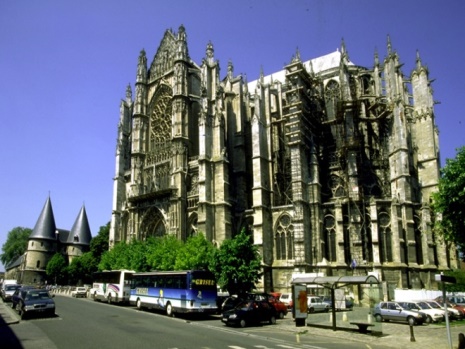 Visite Paris bus impérial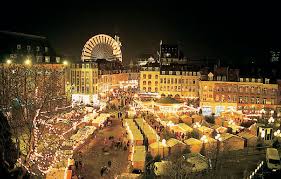  Visite Paris bus impérial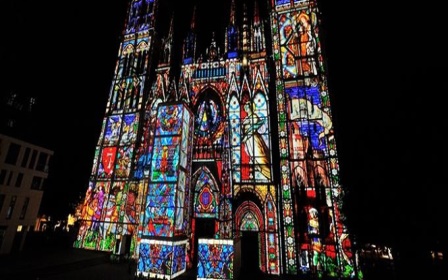 Aucun remboursement à moins  de 15 jours de la sortie                                                                                                            IPNS